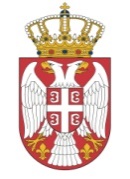 Република СрбијаМИНИСТАРСТВО ЗДРАВЉАСектор за инспекцијске пословеОдељење инспекцијe за лекове, медицинска средства и психоактивне контролисане супстанце и прекурсореБрој:______________________Датум: _____________________Место_____________________Тел: ______________________КОНТРОЛНА ЛИСТАУСАГЛАШЕНОСТ ЛАБОРАТОРИЈСКОГ ИСПИТИВАЊАСА СМЕРНИЦАМА ДОБРЕ ЛАБОРАТОРИЈСКЕ ПРАКСЕКЛ-007-01/05Назив лабораторије:_____________________________________________________Адреса седишта:_________________________________________________________Одговорно лице:_________________________________________________________Адреса места испитивања:_________________________________________________Уговорна лабораторија:_________________________________________________Одговорно особа лабораторије: Лабораторија је уписана у Регистар _______________________________________________Врста испитивања:           ИНСПЕКЦИЈСКА КОНТРОЛА ЦЕЛЕ КОНТРОЛНЕ ЛИСТЕЦела контролна листа – укупан број бодова за одговор ''да'': 172  (100%)ИНСПЕКЦИЈСКА КОНТРОЛА ДЕЛА КОНТРОЛНЕ ЛИСТЕДео контролне листе-број бодова за одговор ''да'':         (100%)УТВРЂЕН БРОЈ БОДОВА У НАДЗОРУ ЗА ОДГОВОР ''ДА'':      (      %)ПРИСУТНО ЛИЦЕ                              М.П.                                 ИНПЕКТОР ЗА ЛЕКОВЕ И                                                                                                                                      МЕДИЦИНСКА СРЕДСТВА____________________                                                                __________________________ШИФРА: КЛ-007-01/05ДАТУМ: 14.02.2020. годинеИНФОРМАЦИЈЕИНФОРМАЦИЈЕИНФОРМАЦИЈЕПретклиничко испитивање лека  да  не  Испитивање безбедности супстанце која улази у састав лека   да  не  Испитивање безбедности супстанце која улази у састав пестицида  да  не  Испитивање безбедности супстанце која улази у састав козметичког производа  да  не  Испитивање безбедности супстанце која улази у састав додатка исхрани  да  не  Испитивање безбедности супстанце која улази у састав додатка храни за животиње  да  не  Испитивање безбедности супстанце која улази у састав индустријске хемикалије  да  не  1. ОДГОВОРНА ЛИЦА1. ОДГОВОРНА ЛИЦА1. ОДГОВОРНА ЛИЦА1. ОДГОВОРНА ЛИЦА1. Именована је одговорна особа лабораторије одговарајуће     квалификације  да - 2 не - 0  не - 0 2. Именована је одговорна особа места испитивања одговарајуће     квалификације   да - 2 не - 0  не - 0 3. Именован је руководилац испитивања  да - 2 не - 0  не - 0 4. Именована је одговорна особа Система обезбеђења квалитета  да - 2 не - 0  не - 0 5. Постоји опис послова за одговорна лица  да - 2 не - 0  не - 0 6. Именована је одговорна особа за архивирање   да - 2   да - 2 не - 0 7. Постоји организациона шема  да - 2 не - 0  не - 0 8. Постоји увек доступан списак запослених укључујући и    ангажоване консултанте о којима се води евиденција о     ангажовању   да - 2 не - 0  не - 0 Обуке запослених  да - 2 не - 0  не - 0 9. Постоји одобрен План обука   да - 2 не - 0  не - 0 10. Обављена је реализација обука у складу са планом  да - 2 не - 0  не - 0 11. Постоји програм здравствене заштите запослених  да - 2 не - 0  не - 0 2. ПРОСТОРИЈЕ ЛАБОРАТОРИЈЕ2. ПРОСТОРИЈЕ ЛАБОРАТОРИЈЕ2. ПРОСТОРИЈЕ ЛАБОРАТОРИЈЕЛабораторија располаже са довољним бројем просторија у зависности од врсте испитивања  да - 2 не - 0 Увек је доступна скица просторија лабораторија са приказаним путевима кретања материјала и запослених  да - 2 не - 0 Обезбеђена је изолација система за испитивање и изолација појединих испитивања у којима се користе биохазарди  да - 2 не - 0 Обезбеђена просторија/простор за пријем, смештај и чување испорученог различитиог материјала који се користи у поступцима испитивањах, као и уређаја  да - 2 не - 0 Обезбеђена просторија/простор за дијагностиковање, третман и контролу болести животиња  да - 2 не - 0 Обезбеђена просторија/простор за пријем и чување супстанци које се испитују и референтних супстанци  да - 2 не - 0 Обезбеђена просторија/простор за архивирање  да - 2 не - 0 Обезбеђена одговарајућа вентилација/проветравање  да - 2 не - 0 Обезбеђен простор за складиштење и чување неодобрених материјала  да - 2 не - 0 Обезбеђене су санитарне просторије  да - 2 не - 0 Обезбеђен је простор/просторија за одлагање прибора и средстава за чишћење  да - 2 не - 0 Обезбеђена је просторија за одмор запослених лица  да - 2 не - 0 Обезбеђена је просторија/простор гардеробе и канцеларија  да - 2 не - 0 Просторије се редовно одржавају на адекватни начин  да - 2 не - 0 Предузете су мере за заштиту од штеточина и инсеката  да - 2 не - 0 3. ОПРЕМА/УРЕЂАЈИ, РЕАГЕНСИ, МАТЕРИЈАЛИ, УЗОРЦИ3. ОПРЕМА/УРЕЂАЈИ, РЕАГЕНСИ, МАТЕРИЈАЛИ, УЗОРЦИ3. ОПРЕМА/УРЕЂАЈИ, РЕАГЕНСИ, МАТЕРИЈАЛИ, УЗОРЦИ1. Има довољан број апарата у односу на број испитивања   (капацитет задовољавајући)  да - 2 не - 0 2. Опрема је квалификована  да - 2 не - 0 3. Мерна опрема је баждарена  да - 2 не - 0 4. Апарати се одржавају на исправан начин у складу са СОП-ом  да - 2 не - 0 5. Постоје књиге евиденције рада опреме /апарата  да - 2 не - 0 6. Води се картон сваког комада опреме/апарата (превентивно и    корективно одржавање)   да - 2 не - 0 7. Води се евиденција израде реагенаса  да - 2 не - 0 8. Реагенси  и материјали су обележени неопходним подацима  да - 2 не - 0 9. Реагенси и материјали се чувају на прописан начин  да - 2 не - 0 10. Реагенси протеклог рока се чувају одвојено  да - 2 не - 0 4. СУПСТАНЦЕ ЗА ИСПИТИВАЊЕ И РЕФЕРЕНТНЕ    СУПСТАНЦЕ  да - 2 не - 0 1. Постоји документација о пријему материјала, потписана од    одговорног лица  да - 2 не - 0 2. Постоји упутство за руковање, узорковање, употребу и     складиштење  да - 2 не - 0 3. Дефинисани су услови чувања  да - 2 не - 0 4. Контејнери узорака за испитивање су обележени на прописан    начин  да - 2 не - 0 5. Контејнери референтних супстанци су обележени на прописан    начин  да - 2 не - 0 6. Постоји јасно дефинисана процедура за мешање/припрему   супстанци  да - 2 не - 0  5. ОБЕЗБЕЂЕЊЕ КВАЛИТЕТА 5. ОБЕЗБЕЂЕЊЕ КВАЛИТЕТА 5. ОБЕЗБЕЂЕЊЕ КВАЛИТЕТА1. Обезбеђене су Стандардне оперативне процедуре    (СОП-ови) битне за рад лабораторије   да - 2 не - 0 2. Обезбеђење квалитета функционише независно у односу на    запослене укључене у испитивање  да - 2 не - 0 3. Одобрен је СОП са дефинисаним описом послова    да - 2 не - 0 4. Има довољан број запослених  да - 2 не - 0 5. Одобрен је СОП за поступање у случају откривања одступања у    испитивању  да - 2 не - 0 6. Преглед, ревизија и ажурирање СОП-ова је у надлежности ОК  да - 2 не - 0 СОПс  да - 2 не - 0 7. Сваки део лабораторије има на располагању одговарајућу    одобрену копију СОП  да - 2 не - 0 8. Постоји поступак за ревизију СОПа  да - 2 не - 0 9. Измене СОПа су одобрене и потписане  да - 2 не - 0 10. Све верзије СОП-ова се чувају у архиви  да - 2 не - 0 11. Интерне провере се спроводе у складу са одобреним     годишњим планом  да - 2 не - 0 6. БИОЛОШКИ СИСТЕМИ ЗА ИСПИТИВАЊЕ6. БИОЛОШКИ СИСТЕМИ ЗА ИСПИТИВАЊЕ6. БИОЛОШКИ СИСТЕМИ ЗА ИСПИТИВАЊЕ1. Систем одговара оном систему који је наведен у протоколу  да - 2 не - 0 2. Постоји документација о пријему система и евиденција о количинама – примљеним, употребљеним замењеним и уништеним  да - 2 не - 0 3. Кавези и контејнери су прописно обележени  да - 2 не - 0 4. Постоји одговарајуће раздвајање испитивања која се врше на истој животињској врсти  да - 2 не - 0 5. Обезбеђене су посебне одговарајуће просторије за њихов смештај и изолацију  да - 2 не - 0 6. Лабораторија поседује услове за њихову негу  да - 2 не - 0 7. Постоји процедура за изолацију животиња у случају појаве болести  да - 2 не - 0 8. Постоји одговарајућа контрола и води се евиденција о здравственом стању и понашању система за испитивање  да - 2 не - 0 9. Одржава се хигијена места где су смештене животиње, такође и посуђа које се користе за храну  да - 2 не - 0 10. Постоје просторије за уклањање и уништавање животињских остатака и остатака система за испитивање  да - 2 не - 0 11. Постоје засебне наменске просторије за чување хране за животиње у којима је она заштићена од уништавања и негативног утицаја спољне средине  да - 2 не - 0 7. ИСПИТИВАЊА7. ИСПИТИВАЊА7. ИСПИТИВАЊА1. Постоји СОП за извођење испитивања  да - 2 не - 0 2. Постоји протокол испитивања  да - 2 не - 0 3. Протокол је потписан од стране руководиоца испитивања укључујући и амандмане (уколико их има)  да - 2 не - 0 4. Наведен је датум одобрења протокола испитивања од стране спонзора  да - 2 не - 0 5. Резултати испитивања, мерења и запажања су евидентирани, без одлагања, читко, потписани су/парафирани и датирани  да - 2 не - 0 6. Обебеђено је чување података у рачунару, предузете су мере заштите података  да - 2 не - 0 7. Компјутеризовани системи су валидирани  да - 2 не - 0 8. Неправилности примећене у сировим подацима су испитане и процењене  да - 2 не - 0 9. Резултати приказани у извештају о испитивању су комплетни  да - 2 не - 0 10. Постоји евиденција испитивања која су завршена  да - 2 не - 0 11. Постоји евиденција испитивања која су у току  да - 2 не - 0 8. ИЗВЕШТАЈ1. Потписан је и датиран од стране руководиоца испитивања  да - 2 не - 0 2. Потписан је и датиран од стране осталих главних истраживача  да - 2 не - 0 3. Садржи потписану и датирану изјаву обезбеђења квалитета  да - 2 не - 0 4. Све измене су урађене од стране одговорних лица  да - 2 не - 0 5. Наведено је место архивирања свих узорака, узорака пореклом од система за испитивање и необрађених података   да - 2 не - 0 6. Постоје поступци за проналажење архивираног материјала  да - 2 не - 0 7. Приступ архиви имају само овлашћена лица8. Постоји евиденција запослених који имају приступ необрађеним подацима  да - 2 не - 0 9. Постоји евиденција о материјалу који је узет и враћен у архиву  да - 2 не - 0 10. Документација и материјали се чувају у захтеваном или неопходном периоду  да - 2 не - 0 11. Документација и материјали су заштићени од нестанка или оштећења  да - 2 не - 0 Р.бр.Степен ризикаБрој бодова у надзору у %1.Незнатан91 - 1002.Низак81 - 903.Средњи71 - 804.Висок61 - 705.Критичан60 и мање